Publicado en Madrid el 11/09/2019 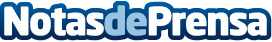 PaynoPain revoluciona los medios de pago con sus soluciones basadas en Big Data y Business IntelligenceLa Fintech española experta en pagos online procesa un total de 2,5 millones de transacciones mensuales. PaynoPain ofrece diferentes soluciones de vanguardia que se adaptan a los objetivos de los diferentes sectores, especialmente en el de hostelería, donde cuentan con más de 100 clientes en España. Sus principales productos son: Paylands, pasarela de pago online, y CHANGEiT, un monedero electrónicoDatos de contacto:Federico91 551 98 91Nota de prensa publicada en: https://www.notasdeprensa.es/paynopain-revoluciona-los-medios-de-pago-con Categorias: Nacional Finanzas Telecomunicaciones E-Commerce http://www.notasdeprensa.es